PERSONAL UPDATE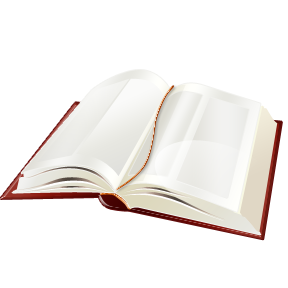 on AUTHOR STUDY PROJECTName_________________________________________________________Date________________AUTHOR’S NAME______________________________________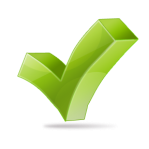 AUTHOR STUDY CHECKLIST_______	First book read – Snapshot turned in and graded – attached to this sheet_______	Second book read – Snapshot turned in and graded – attached to this sheet_______	Third book read – Snapshot turned in and graded – attached to this sheet_______	Fourth book read – Snapshot turned in and graded – attached to this sheet_______	Author Biography completed, corrected, and clean copy attached to this sheet_______	First book title___________________________________________________________		Project Idea ____________________________________________________________________	Second book title_________________________________________________________		Project Idea ____________________________________________________________________	Third book title___________________________________________________________		Project Idea ____________________________________________________________________	Fourth book title__________________________________________________________		Project Idea ____________________________________________________________________	Backboard complete with:_______	Author Name (in large, easy-to-read letters)		_______	Author Picture (large and in color)		_______	Titles List (in large, easy-to-read print)		_______	Biography (clean and corrected)		_______	Book Projects (1-4 – all different)Signature_________________________________________________READING PLANDue Date – May 25th 34 Days leftFirst Book__________________________________________Number of Pages______________Pages per day needed_________________Second Book__________________________________________Number of Pages______________Pages per day needed_________________Third Book__________________________________________Number of Pages______________Pages per day needed_________________Fourth Book__________________________________________Number of Pages______________Pages per day needed_________________